PROFILETo enhance my professional skills, capabilities and knowledge in an organisation that recognises the value of hard work and trusts me with responsibilities and challenges.EXPERTISEComputerAnalyticalInterpersonalTime managementMulti-taskingData entryProactivePERSONAL DETAILSDOB: 13-4-1984Nationality: ZimbabweanGender: MalePERSEVERANCE 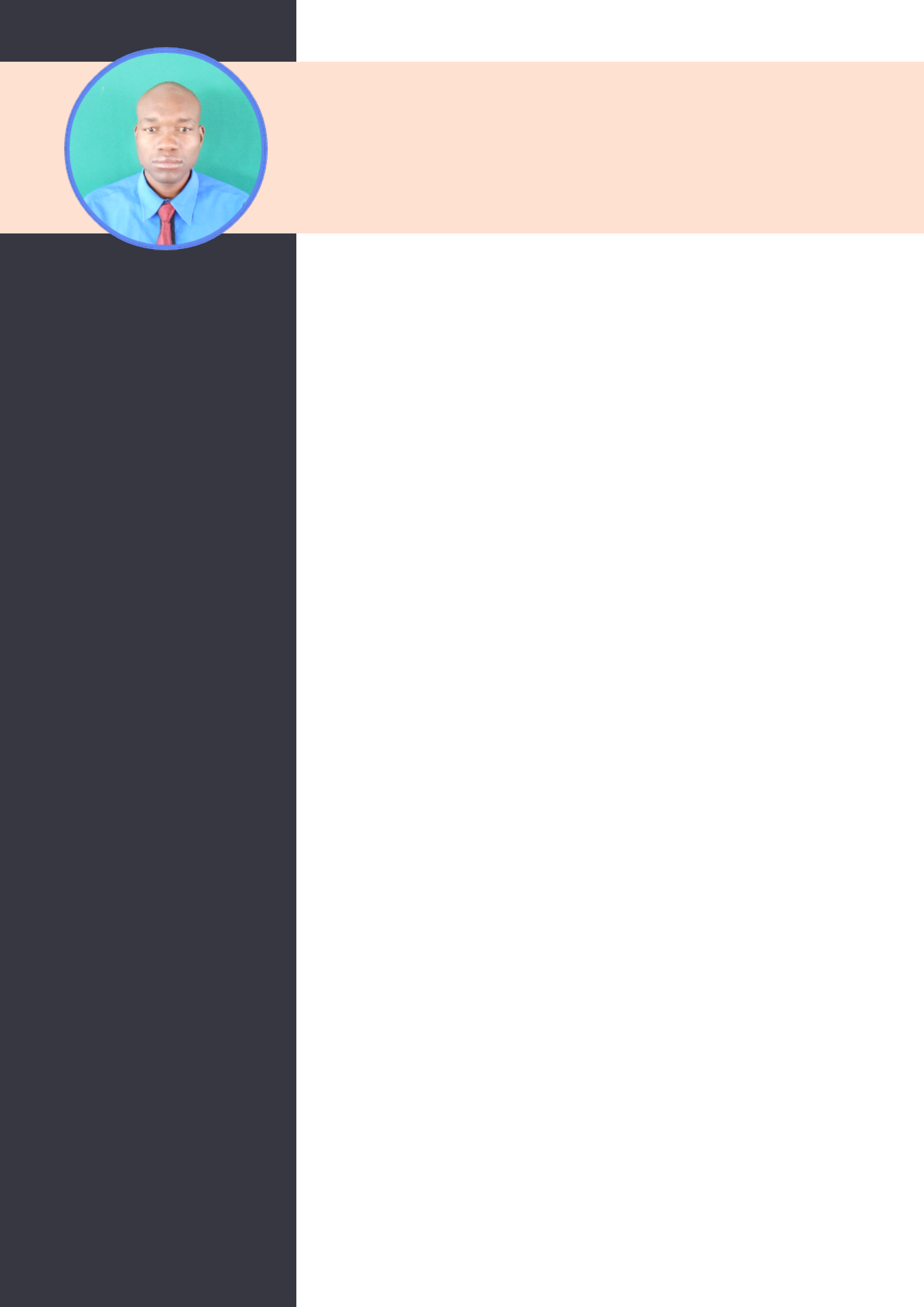 | perseverance-394547@2freemail.comSUMMARYA mid-level Insurance Officer with 7+ years of experience and a degree in Insurance and Risk Management. Seeking a position to passionately execute the collection and analysis of insurance statistical information.EDUCATIONAWARDSOrganisational CommandmentsMAY 2011Created organisational commandments to communicate the management's visionService excellencyJUN 2011Tracing areas which brought disatisfaction in paying out of pension benefits.Data capturingAUG 2015Instituted systems and procedures for claims data capturing which brought more consistency, satisfaction and reduced mistakes.EXPERIENCEBcom Insurance and RiskMAY 2014Management HonoursMarks: 2.2Midlands State UniversityMarks: 2.2Midlands State UniversityZimbabweInsurance OfficerAUG 2010 - AUG 2019Harare, Zimbabwe